Metro Maratony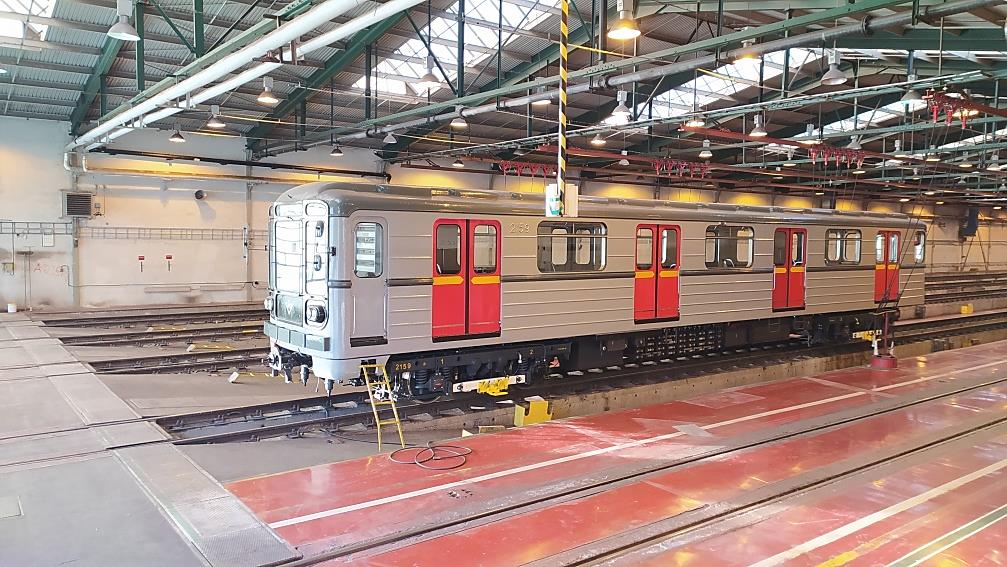 Série tří maratonů pro maratonské nadšence, která bude zároveň minipohárem strojvůdců metra (součet časů). Série bude zahrnuta do Pražského maratonského poháru.Trasy maratonů budou mít spojitost s jednotlivými trasami metra a zároveň se naváže na maratony v jednotlivých částech Prahy. Zúčastnit se můžete třeba i jen jednoho maratonu.Termíny: neděle 11. dubna a 2. května a sobota 29. května.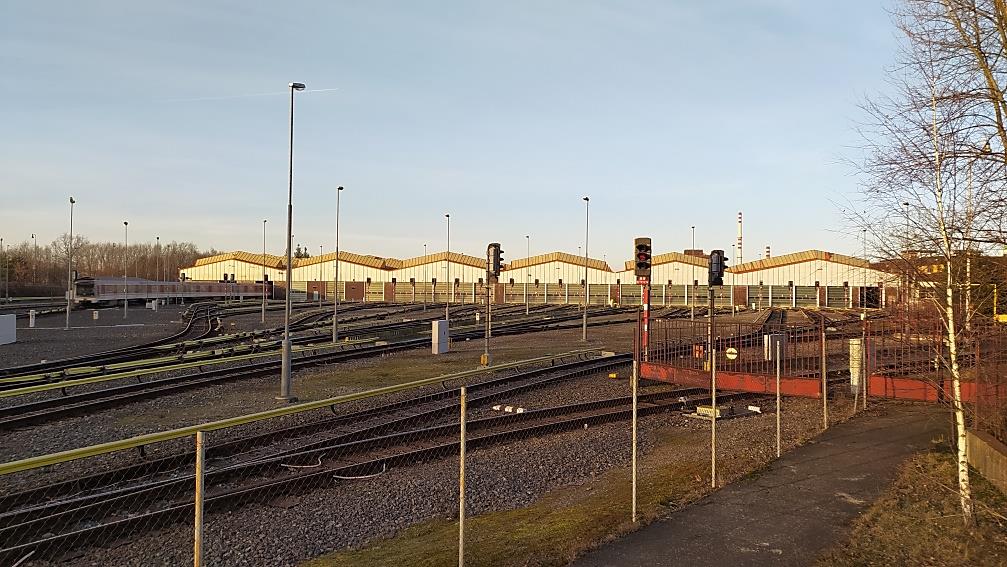 Kolem Depa Hostivař, trasa A, Praha 1011. dubna 202114 kolPrvní dvě s vyhlídkou na depo:https://mapy.cz/s/jeferokatopak po cestě bez vyhlídky:https://mapy.cz/s/noderegutuStart v 9:00Místo startu: panelová cesta severně od ulice Rabakovská vizhttps://mapy.cz/s/govefaberoParkování v místě startu, úschovna věcí v autech. 1 km od metra Depo Hostivař ulicí Sazečská a pak cestou přes les. Blíž je to z metra Skalka. Nebo busem na zastávku Plošná.Stodůlky – pod tubusem kolem rybníků, trasa B, Praha 132. května 202118,7 kol po směru hodinových ručičekTrasa okruhu 2,252 kmhttps://mapy.cz/s/nonecudataMísto srazu a cíle: lavičky na západním břehu Stodůleckého rybníka, cílová čára na úrovni 3. lampy za dřevěným můstkemhttps://mapy.cz/s/manotufokuOdchod na start: 8:50Start v 9:00Místo startu: Rozcestí Pod Kolonií (východní úroveň cesty od severu)https://mapy.cz/s/hohohogahoNejbližší stanice metra: Lužiny a Luka, pak cca 400 m pěšky k místu srazuNejbližší hospoda: Bernard Pub U Jezera, parkování v ulici U JezeraPark Přátelství – nad metrem, trasa C, Praha 929. května v sobotuVarianta 1231 m = 34,28 kolhttps://mapy.cz/s/celenacenovarianta 1204 m = 35,045 kolhttps://mapy.cz/s/kepakuvufuBez startovného, bez zajištění, občerstvení vlastní, dle pravidel maratonečku. Doprovod a spoluběžci na kratší vzdálenosti vítáni. Dobrovolný příspěvek na značení moukou na rozcestích.Odměna: setkání s ostatními a diplom v elektronické podobě pro absolventy maratonuMichal Šebesta Scheba@seznam.cz, Martin Šandera m.sandera@seznam.cz